В  рамках интенсива по дисциплине менеджментпреподавателем Скорик Н.П. в гр. М – 201проведена ситуационная игра «Полет на луну».Тема:  Принятие решений»Цели:Формирование умений принятия решений;Закрепление знаний по теме «Принятие решений»;Развитие навыков коллективного принятия решений.В процессе ситуационной игры студенты показали свои индивидуальные и коллективные возможности в принятии управленческих решений.Результаты работы:
Поздравляем победителей! Сделан серьезный шаг к своей будущей профессии.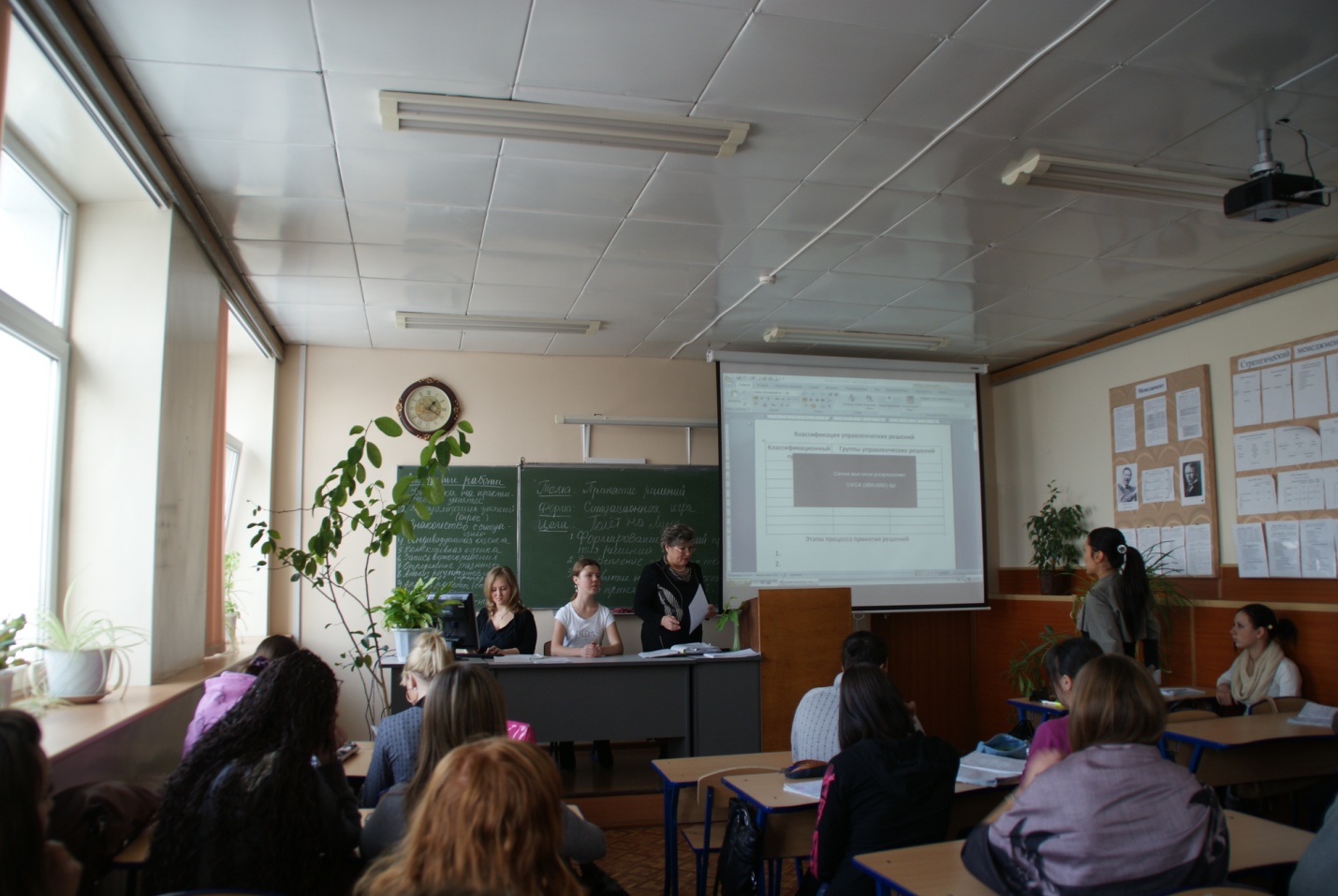 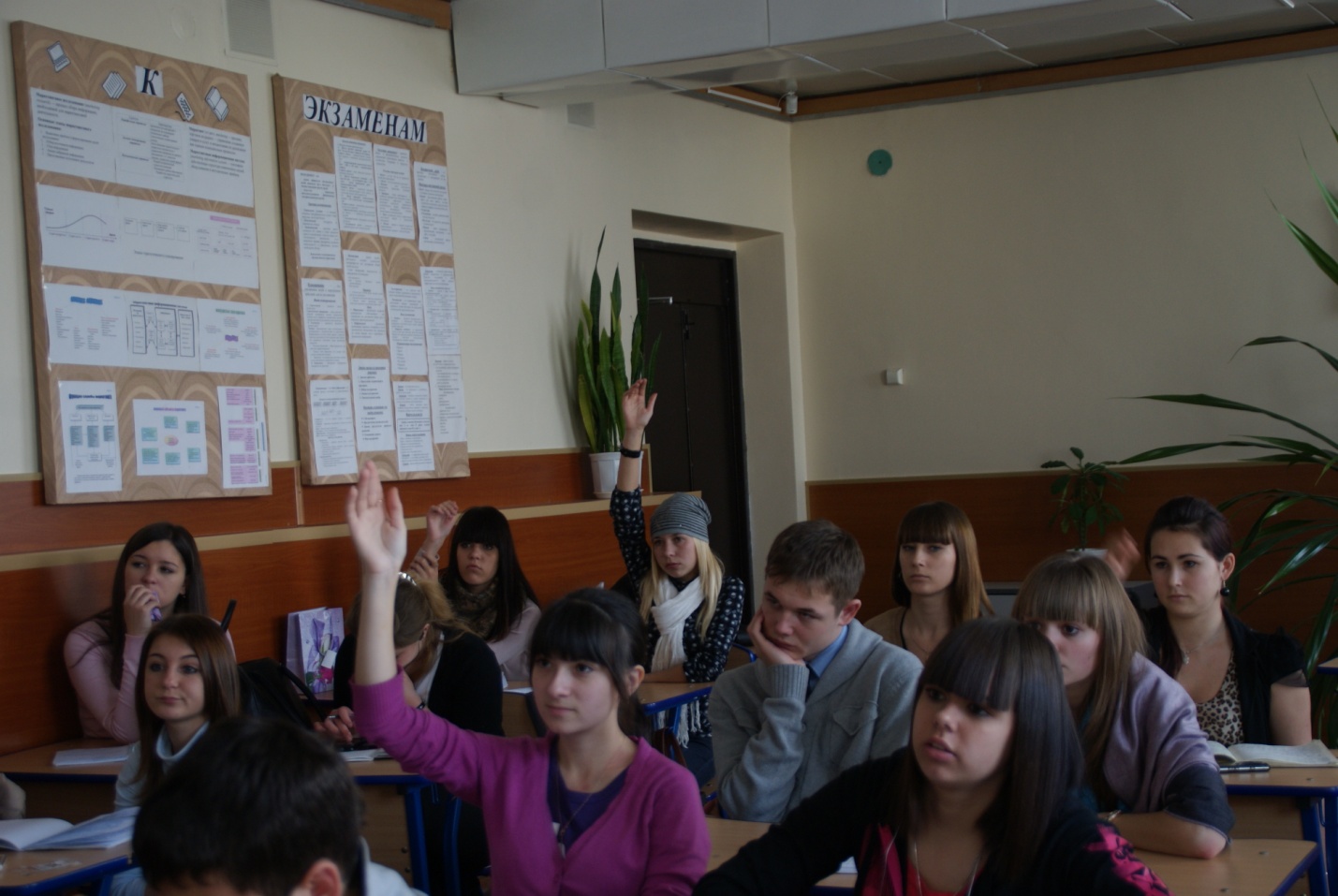 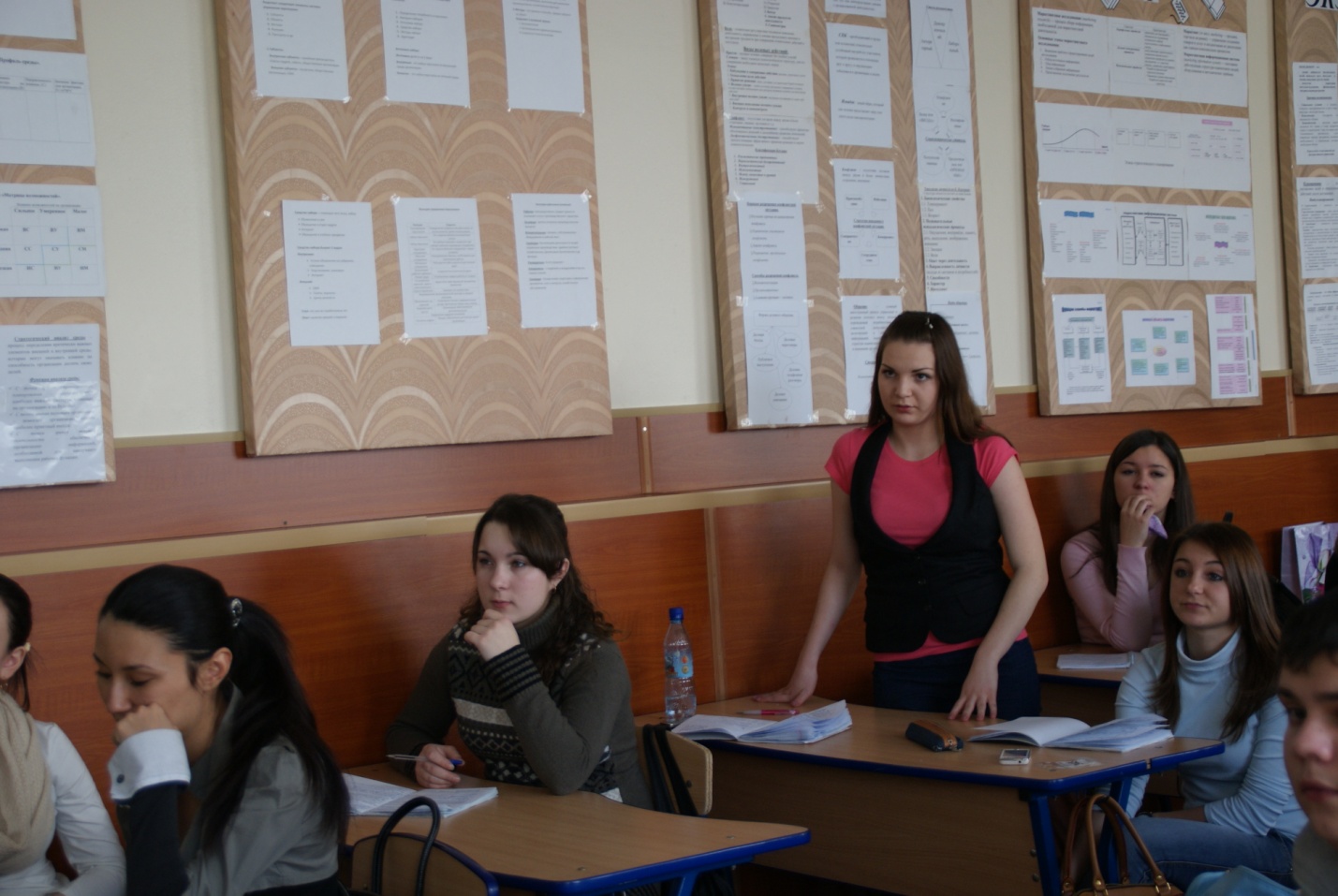 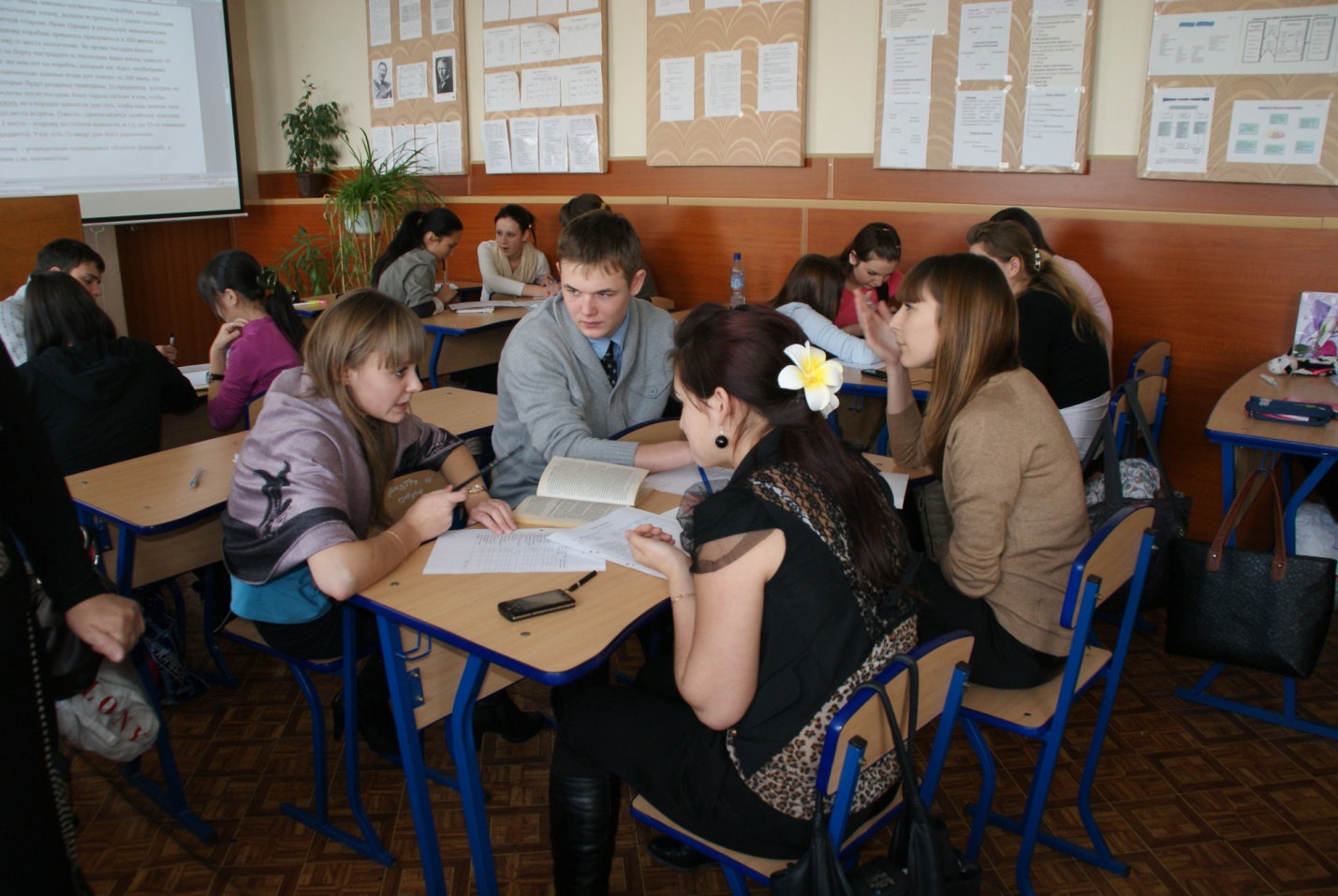 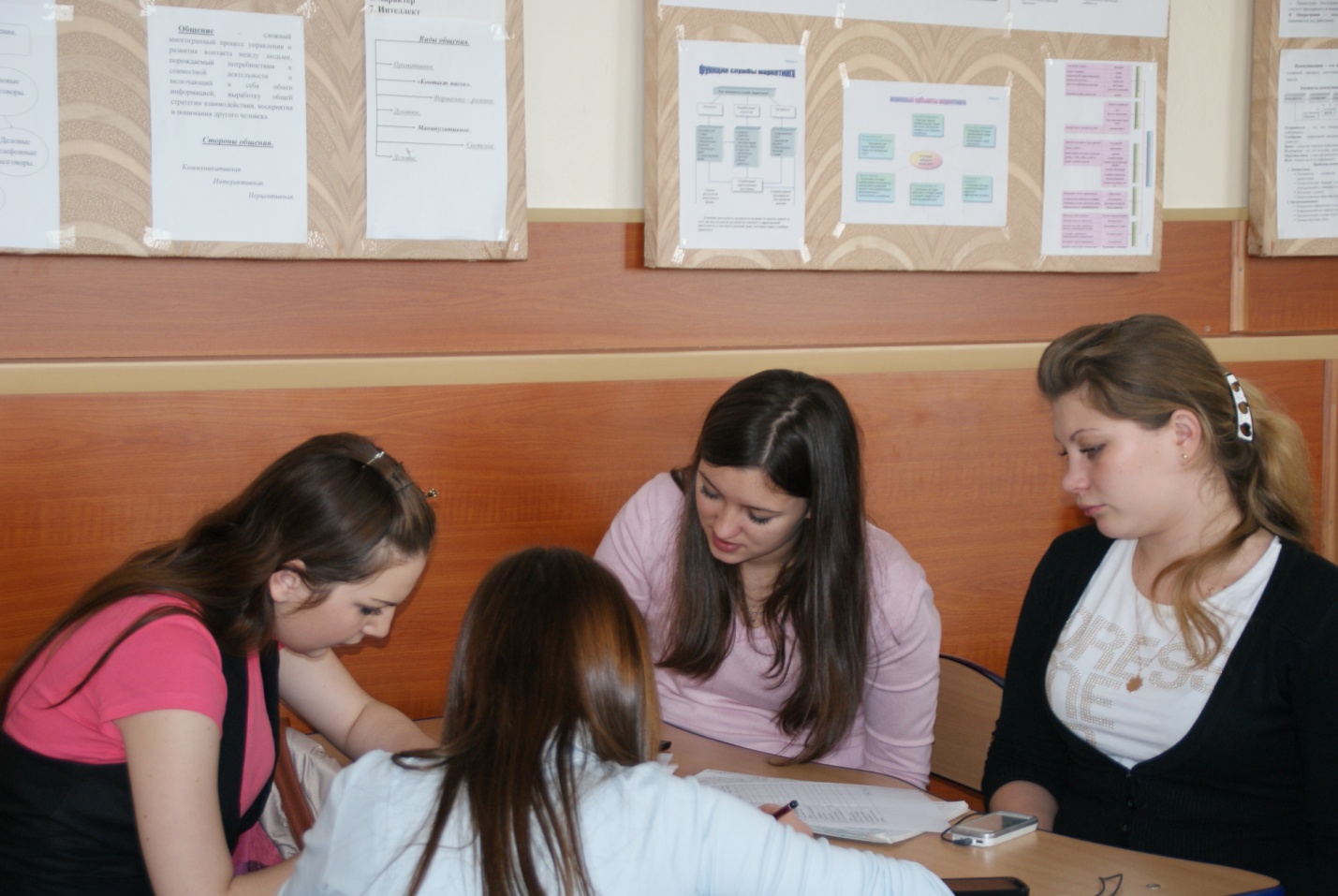 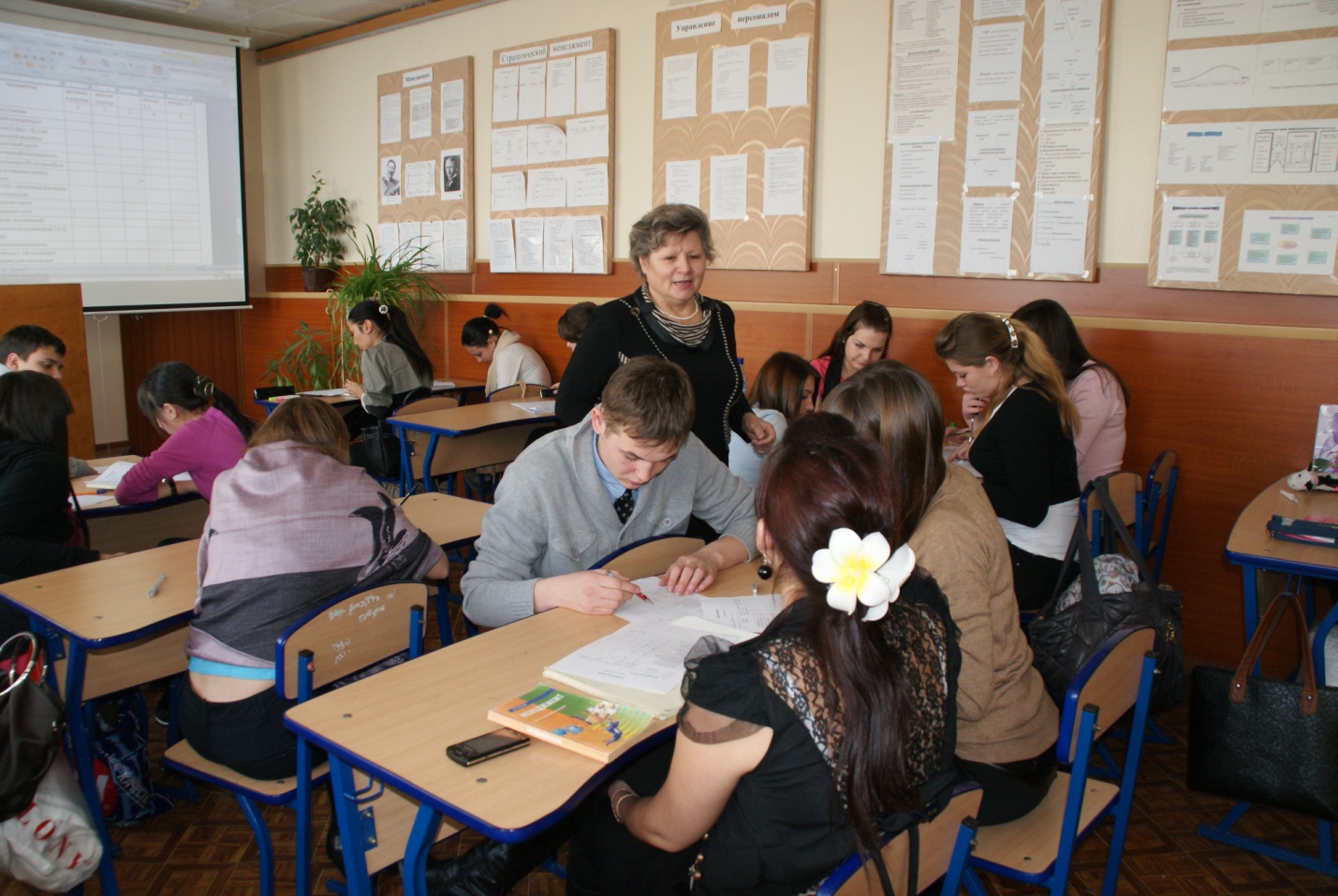 № п/пФамилия студентаКоличество балловЗанятое место1.Баданина Ольга82.Борматова Анастасия83.Боярченко Кристина114.Дехтяренко Роман75.Дзюба Александра116. Карпова Вероника67. Ким Яна98.Кляндина Анна15Первое9. Клевец Александра810.Комарова Софья13Второе11. Коршикова Анастасия 812.Крюкова Татьяна1013.Ложникова Ольга12Третье14.Михнович Виктория815.Моисеенко Екатерина716.Малышева Анастасия817.Павлов Александр1018. Покрышкина Наталья15Первое19.Проскурин Р.820.Прохорова Марина821.Раничевская Любовь822.Соловьева Евгения12Третье23.Титова Яна13Второе24.Хрянина Элона825.Чайкина Дарья12Третье